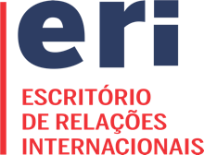 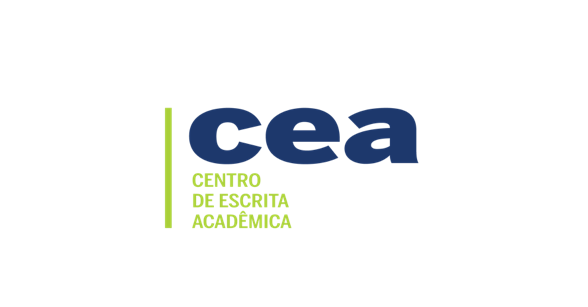 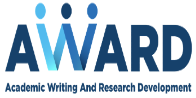 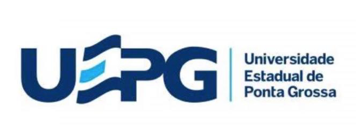 ANEXO II Ficha de Submissão O envio deste documento ao CEA UEPG (centrodeescrita@uepg.br) implica a leitura integral do edital vigente e o cumprimento das condições estabelecidas nele.Título do manuscrito:Manuscrito já foi avaliado por um periódico científico?Manuscrito já foi avaliado por um periódico científico?(  ) Sim (anexar pareceres no e-mail) Autores necessitam de certificado de tradução/revisão?Autores necessitam de certificado de tradução/revisão?(  ) Sim Autor principalE-mailDepartamento/InstituiçãoLink Currículo LattesOrientador(a)E-mailDepartamento/ InstituiçãoLink Currículo LattesO/a orientador/a é coautor?O/a orientador/a é coautor?Sim (  )Não (  )Coautores (1 por linha)E-mailDepartamento/ InstituiçãoLink Currículo LattesCoautores adicionais, favor inserir na linha(s) na tabela.Coautores adicionais, favor inserir na linha(s) na tabela.Coautores adicionais, favor inserir na linha(s) na tabela.Coautores adicionais, favor inserir na linha(s) na tabela.Revista(s) pretendida(s) para publicaçãoUrl da RevistaPreferência (escolher 1)(  )(  )(  )